Podzimní brigáda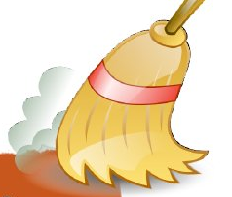 Vážení spoluobčané, dovolujeme si Vás tímto srdečně pozvat na společnou podzimní brigádu našich obcí, kterou pořádá OÚ Popovičky ve spolupráci s naším sborem dobrovolných hasičů.  Brigáda se koná 20.11.2021 od 9:00. Níže je možno vidět jednotlivé skupiny. Prosím, připojte se k týmu, který je Vám místem nejblíže. Tým Stádla  - 9:00 na dětském hřišti Na StádlechTým Skalka – v 9:00 na parkovišti u hřbitova v PopovičkáchTým Chomutovice – 9:00 u hasičárny v ChomutovicíchK polednímu nás všechny čeká občerstvení před hasičárnou v Chomutovicích.OÚ Popovičky a SDH